Тема 8. ОРГАНІЗАЦІЙНА СТАДІЯ СУДОВО-БУХГАЛТЕРСЬКОЇ ЕКСПЕРТИЗИПорядок призначення судово-бухгалтерської експертизиПорядок призначення судової експертизи в експертних уста- новах визначається Законом України «Про судову експертизу», Кримінально-процесуальним, Цивільно-процесуальним та Гос- подарсько-процесуальним кодексами України, Інструкцією про призначення та проведення судових експертиз та іншими норма- тивно-правовими актами з питань судової експертизи.Призначена судово-бухгалтерська експертиза є важливою слі- дчою дією. Від чіткого та безпомилкового її проведення здебіль- шого залежать якість і строки розслідування кримінальної спра- ви. Судово-бухгалтерська експертиза призначається, якщо перед слідчим (судом) після проведення ним певних слідчих дій (судо- вого розгляду) виникли конкретні запитання, вирішити які може лише спеціаліст, і в справі є достатня кількість слідчого та доку- ментального матеріалу, необхідного для дослідження експертом- бухгалтером. Судово-бухгалтерську експертизу призначають як на стадії попереднього розслідування, так і під час розгляду справи у суді. Питання про призначення судово-бухгалтерської експертизи вирішується у кожному окремому випадку залежно від обставин справи.Як правило, судово-бухгалтерська експертиза призначається, якщо:висновки ревізії суперечать матеріалам справи та для усу- нення суперечень потрібен висновок експерта-бухгалтера;ревізором не прийняті до обліку надані матеріально відпові- дальними особами документи, акти про нестачу товарів — через їх неналежне оформлення, несвоєчасне надання;є обґрунтоване клопотання обвинувачуваного про призна- чення судово-бухгалтерської експертизи;є протиріччя у висновках первинної та повторної ревізій;методи, що застосовуються ревізором для визначення мате- ріальних збитків, викликають сумнів;така необхідність випливає з висновків експерта іншої спеці- альності.До експертної установи надсилається постанова (ухвала) про призначення експертизи, а також об’єкти дослідження.Суттєво!Призначена судово-бухгалтерська експертиза в правоохорон- ній діяльності є процесуальною дією, яка має забезпечити додер- жання прав обвинувачуваного в установленні істини.Зміст та структура постанови (ухвали)про призначення судово-бухгалтерської експертизиПідставою для проведення судових експертиз є передбачений законом процесуальний документ про призначення експертизи, складений уповноваженою на те особою (органом), — постанова слідчого (судді) або ухвала суду.До експертної установи надсилається постанова (ухвала) про призначення експертизи, а також об’єкти дослідження (протоко- ли вилучення речових доказів тощо).У постанові (ухвалі) про призначення експертизи вказуються такі дані:місце й дата винесення постанови чи ухвали;посада, звання та прізвище особи, назва суду, який виніс по- станову (ухвалу);назва справи та її номер;обставини справи, які стосуються експертизи, підстави при- значення експертизи, прізвище експерта або назва установи, екс- пертам якої доручається проведення експертизи;запитання, поставлені експертові;перелік об’єктів, що підлягають дослідженню, порівняльних матеріалів, а також матеріалів, направлених експертові для озна- йомлення, або посилання на переліки матеріалів, які є в справі;інші дані, які мають значення для проведення експертизи, що викладено у посібнику.У постанові (ухвалі) про призначення додаткової та повторної експертизи зазначаються мотиви й підстави їх призначення.У постанові (ухвалі) про призначення комплексної експертизи зазначаються її назва та установа (установи), експертам якої (яких) доручено її проведення, а за участі в її проведенні особи, яка не є співробітником експертної установи, — її прізвище, ім’я та по батькові.Закон України «Про судову експертизу» не встановлює струк- тури постанови про призначення експертизи. Згідно з процесуа- льними нормами постанова складається з трьох частин:вступної;описової;резолютивної.У вступній частині вказуються дата і місце складання поста- нови, посада, звання, прізвище, ім’я, по батькові й установа, де працює особа, що підписала постанову, найменування та номер кримінальної справи, по якій призначається експертиза.В описовій частині коротко викладаються факти справи та об- ставини, у зв’язку з якими виникла потреба у спеціальних бухга- лтерських знаннях, а також особливості об’єкта дослідження, які можуть мати значення для надання висновку. Закінчується ця ча- стина формулюванням підстав для призначення експертизи з по- силанням на ст. ст. 75 та 196 КПК.У резолютивній частині постанови вказується рід або вид експертизи; формулюються питання, що виносяться на розгляд експерта, призначається експерт або визначається судово-експер- тна установа, працівникам якої доручено провадження експерти- зи; наводиться перелік матеріалів, які надаються у розпоряджен- ня експерта.Проведення судово-бухгалтерської експертизи на стадії попереднього розслідуванняКерівник експертної установи або його заступник:Отримує адресовані установі матеріали для проведення екс- пертизи, перевіряє їх відповідність вимогам Закону і письмово дає доручення на проведення експертизи одному або кільком працівникам. Це доручення оформляється як завдання.Б. Установлює строки проведення експертизи. Розрахунок ча- су, необхідного для проведення судово-бухгалтерської експерти- зи, визначається за обумовленою формою.Строк визначається після попереднього ознайомлення експер- та-бухгалтера з матеріалами справи. Попереднє ознайомлення має тривати не більше п’яти днів. Якщо експертиза не може бути виконана у встановлений строк, керівник експертної установи доводить це до відома особи або органу, які призначили експер- тизу, і встановлює, за погодженням з ними, додатковий строк. Якщо проведення експертизи неможливе без надання додаткових матеріалів, то про це складається клопотання за певною формою. Строк проведення експертизи призупиняється з дня направлення цього клопотання до дня отримання матеріалів або повідомлення про відмову в задоволенні клопотання.Знайомиться з ходом і результатом досліджень, що прово- дяться експертами, надаючи їм необхідну допомогу наукового і методичного характеру, здійснює контроль за якістю і строками експертиз.Г. Після закінчення експертизи перевіряє повноту дослі- дження і обґрунтованість висновків експерта-бухгалтера, до- тримання ним методичних рекомендацій, правильність оформ- лення висновку.Д. Направляє разом з висновком експерта-бухгалтера всі ма- теріали до органу, який призначив експертизу.У проведенні судово-бухгалтерської експертизи на стадії по- переднього розслідування вирішуються питання щодо встанов- лення.Слід зазначити, що обвинувачуваний відповідно до норми КПК України має право бути присутнім, з дозволу слідчого, і під час проведення експертизи. У разі призначення експертизи він має право заявити про відвід експерту, обраному слідчим; проси- ти про призначення експерта з числа осіб, указаних ним; подати додаткові питання для отримання на них висновку експерта; по- дати документи і з дозволу слідчого дати пояснення експерту.Строки проведення експертиз установлюються керівником експертної установи (її структурного підрозділу).Проведення судово-бухгалтерської експертизи на стадії попе- реднього розслідування може бути здійснене:в експертній установі, яку визначено для проведення дослі- дження;у приміщенні органу дізнання.Проведення судово-бухгалтерської експертизи в експертних установахЯкщо експертиза проводиться в експертній установі, слідчий направляє свою постанову і матеріали, що підлягають дослі- дженню, керівнику цієї установи для виконання. Керівник експе- ртної установи, одержавши постанову слідчого про експертизу, зобов’язаний доручити її проведення одному чи кільком експер- там. Окрім того, керівник експертної установи перевіряє відпові- дність завдання вимогам Закону й оформляє проведення експер- тизи у вигляді завдання.На підставі доручення слідчого керівник експертної установи роз’яснює експертам їхні права й обов’язки, попереджує їх про відповідальність за відмову від надання висновку і за дачу заві- домо неправдивого висновку. У разі здійснення експертизи позаштатним експертом-бухгал- тером експертна установа в особі керівника чи його заступника складає довідку про виконання експертизи і витрачений на це час за формою: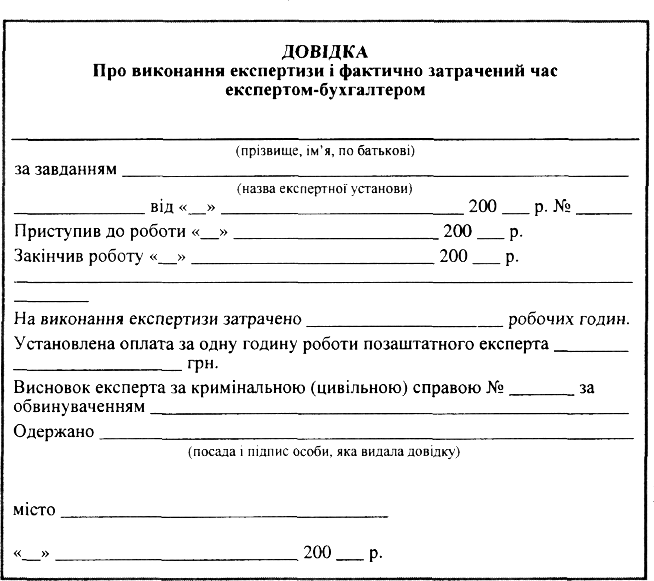 У разі проведення експертизи позаекспертною установою слі- дчий підбирає особу необхідної кваліфікації, як правило, зверта- ючись у державні установи необхідного профілю та вивчаючи реєстр експертів.Слідчий вручає експерту постанову про призначення експер- тизи, роз’яснює йому права й обов’язки, передбачені ст. 82 КПК, і попереджує його про відповідальність за відмову від дачі ви- сновку або за надання завідомо неправдивого висновку. Про і ви- конання цих дій слідчий робить запис у постанові про призна- чення експертизи, що засвідчується підписом експерта.За відсутності клопотань експерту надаються необхідні мате- ріали справи, і він приступає до дослідження.Відповідно до ст. 190 КПК слідчий вправі бути присутнім під час проведення експертизи, однак він не є її учасником або співви- конавцем. Цим слідчий забезпечує повноту використання експер- том матеріалів справи, має змогу оперативно збирати додаткові дані та здійснювати слідчі дії, необхідність у яких виникає в про- цесі експертного дослідження. У свою чергу, дуже корисним для прискорення висновку й установлення істини є присутність експе- рта під час пред’явлення матеріалів експертизи обвинувачуваному. Керівник експертної установи зобов’язаний контролювати якість і терміни проведення експертизи. Після завершення експер- тизи керівник експертної установи перевіряє обґрунтованість ви- сновків, повноту дослідження, правильність оформлення висновку і направляє матеріали в орган, що призначив експертизу. Висновок експертизи пред’являється слідчому в надрукованому вигляді та в необхідній кількості примірників. Відповідно до ст. 193 КПК слід- чий, одержавши висновок експерта (чи його повідомлення про не- можливість надати висновок), зобов’язаний пред’явити його для ознайомлення обвинувачуваному, котрий вправі дати свої пояс- нення і заявити заперечення щодо висновку, а також клопотатисяпро призначення додаткової або повторної експертизи.Заяви обвинувачуваного щодо висновків експертизи мають бути обов’язково перевірені через допит експерта в порядку роз’яснення і (або) доповнення даного їм висновку, виконання інших слідчих дій, аналізу й оцінки проведеного експертного до- слідження. Рішення за результатами ознайомлення обвинувачу- ваного з висновком експерта приймає слідчий.Визнаний в достатній мірі ясним і повним висновок експерта- бухгалтера використовується слідчим як джерело доказів для складання обвинувального висновку у справі.Методика проведення бухгалтерської експертизи в судіВідповідно до ст. 310 КПК України судово-бухгалтерська екс- пертиза може бути призначена і в суді, оскільки згідно з чинним законодавством суд має обґрунтовувати свій вирок тільки на під- ставі тих доказів, які були розглянуті на судовому засіданні.Вирішення питання про виклик експерта до суду здійснюється у процесі підготовки справи до розгляду. Причому виклик експерта до суду не є обов’язковим, він здійснюється лише за необхідності, а саме:Експерт, який проводив експертизу на стадії попереднього слід- ства, може бути викликаний для проведення цієї самої експертизи  на судовому засіданні, якщо суду й учасникам процесу важко розі- братися в матеріалах експертизи без допомоги самого експерта.У підготовчій частині судового засідання суд опитує учасників судового розгляду, чи мають вони клопотання про доповнення до- казів, тобто чи є необхідність викликати до суду нових експертів, окрім тих, що вже викликані. Мотивами клопотання про виклик нового експерта-бухгалтера можуть бути сумніви щодо достатньої кваліфікації експертів, що брали участь у попередньому (досудо- вому) розслідуванні, або їх упередженість. Суд вислуховує думку учасників процесу з даного клопотання, задовольняє його або ви- носить мотивоване рішення про відмову в задоволенні.Суд, перевіривши особу нового експерта, роз’яснює йому йо- го права та обов’язки, які є такими самими, як і експерта на попе- редньому розслідуванні.Готуючись до участі в судовому засіданні, новий експерт по- винен ознайомитися з висновком, складеним на попередньому слідстві. З дозволу судді експерт також має можливість ознайо- митися з попереднім обвинувальним висновком і з додатково зі- браними матеріалами, яких не було на момент подання висновку під час попереднього розслідування.Бажано, щоб запитання експерта були логічно послідовними, точними, короткими та зрозумілими і особам, яким вони став- ляться, і суду, і всім іншим учасникам процесу.Після дослідження всіх обставин справи, що мають значення для обґрунтування висновків, експерт-бухгалтер може готуватися до складання висновку. На час, необхідний експерту для ознайо- млення зі справою і протоколом судового слідства, а також для наради з бухгалтерами-експертами, що раніше вже давали висно- вок у даній справі, суд оголошує перерву.Суд, прокурор, захисник, обвинувачуваний, потерпілий та їхні представники вправі ставити запитання експерту-бухгалтеру в письмовому вигляді. Поставлені запитання мають бути оголошені,  і за ними має бути заслухана думка учасників судового розгляду, а також висновок прокуратури. Суд повинен розглянути ці питання, відхилити ті з них, які не належать до справи чи не входять до компетенції експерта-бухгалтера. На основі такого розгляду суд виносить ухвалу про призначення експертизи, у якій, крім питань, що винесені на розгляд експерта, вказується, які питання були відхилені і які мотиви цього відхилення. Ухвала про призначення експертизи має виноситися судом тільки в кімнаті для нарад й оформ- люватись окремим документом, копія якого надається експерту. Не допускається винесення ухвали про призначення експертизи в залі засідання або постановка запитань експерту в усній формі.Судово-бухгалтерську експертизу експерт проводить, як пра- вило, у приміщенні суду. Суддя вправі бути присутнім під час проведення експертизи. Таким самим правом користуються й ін- ші учасники процесу в разі подання ними відповідних клопотань. Суд також може дати дозвіл на виконання своїх обов’язків експе- ртом і за межами приміщення суду, якщо для складання висновку не потрібні матеріали справи.Завершивши дослідження наданих йому матеріалів, експерт складає письмовий висновок або повідомлення про неможливість дати висновок. Цей висновок оголошується експертом у суді й разом з ухвалою суду про призначення експертизи долучається до справи. Після оголошення експертом-бухгалтером висновку йому можуть бути поставлені запитання в усній формі для роз’яснення певних положень висновку. Усні відповіді експерта- бухгалтера заносяться до протоколу судового засідання.Після надання висновку експертом, його допиту, заслухавши думки обвинувача, підсудного й інших учасників процесу та їх- ніх представників, суд може звільнити експерта від подальшої присутності в суді. У разі поновлення судового слідства суд може вдруге викликати експертів-бухгалтерів у тому самому складі.Відповідно до ст. 312 КПК України суд мотивованою ухвалою може призначити також додаткову та повторну експертизи.Додаткова експертиза призначається після розгляду судом пе- рвинної експертизи лише в тому разі, якщо недостатню ясність або неповноту висновку, зробленого в суді, не вдалось усунути, допитуючи експерта-бухгалтера. Повторна експертиза може бути призначена судом, якщо висновки експерта суперечать фактич- ним обставинам справи, якщо під час судового розслідування бу- дуть установлені нові факти, що можуть вплинути на висновки експерта, а також у випадках, коли під час призначення і прове- дення експертизи були допущені істотні порушення процесуаль- них норм, які регламентують порядок призначення і проведення експертизи.Відмова в призначенні додаткової та повторної експертиз має бути мотивована судом в ухвалі.Здійснюючи судово-бухгалтерську експертизу, суд:з’ясовує обставини, що мають значення для висновку;пропонує учасникам судового розгляду письмово подати запитання, які вони можуть поставити перед експертом, та заслуховує думки учасників судового розгляду з приводу поданих запитань;у нарадчій кімнаті остаточно обмірковує ці запитання і виносить ухвалу про призначення експертизи;оголошує в судовому засіданні постанову (ухвалу) про призначення експертизи та вручає її експертові, якого викликано до зали суду в порядку, передбаченому чинним законодавством;після проведення експертом досліджень, складання і оголошення висновку експерта приєднує його до справи;допитує експерта з метою роз’яснення і доповнення висновку.Права, обов’язкиі відповідальність судового експертаЕксперт-бухгалтер — це висококваліфікований спеціаліст у галузі бухгалтерського обліку, аналізу і контролю господарської діяльності, обов’язком якого є дослідження правильності відо- браження господарської діяльності підприємства в і документах бухгалтерського обліку під час розслідування та розгляду кримі- нальних і цивільних справ.На цих саме підставах експерт зобов’язаний заявити про свій самовідвід. Причому цей обов’язок лежить на експерті й тоді, ко- ли він особисто вважає, що вказані вище обставини не є перепо- нами для його участі в справі.Експерт-бухгалтер не повинен давати висновки з питань, що виходять за межі його компетенції.У таких випадках, а також коли не досить наданих йому да- них, експерт має в письмовій формі повідомити слідчого або суд про неможливість зробити висновок.За допомогою експертів-бухгалтерів досліджуються ті опера- ції, в яких фіксуються лише окремі сторони фінансово-госпо- дарської діяльності. Ураховуючи межі компетенції експерта- бухгалтера, перед ним не мають бути поставлені запитання, які потребують:аналізу всіх результатів господарської діяльності, економіч- ної обґрунтованості проведених господарських операцій, порядку організації фінансування, використання оборотних коштів, оцін- ки діяльності фінансових органів та банків;визначення доцільності проведення господарських операцій;установлення винних осіб;правової оцінки дій посадових осіб.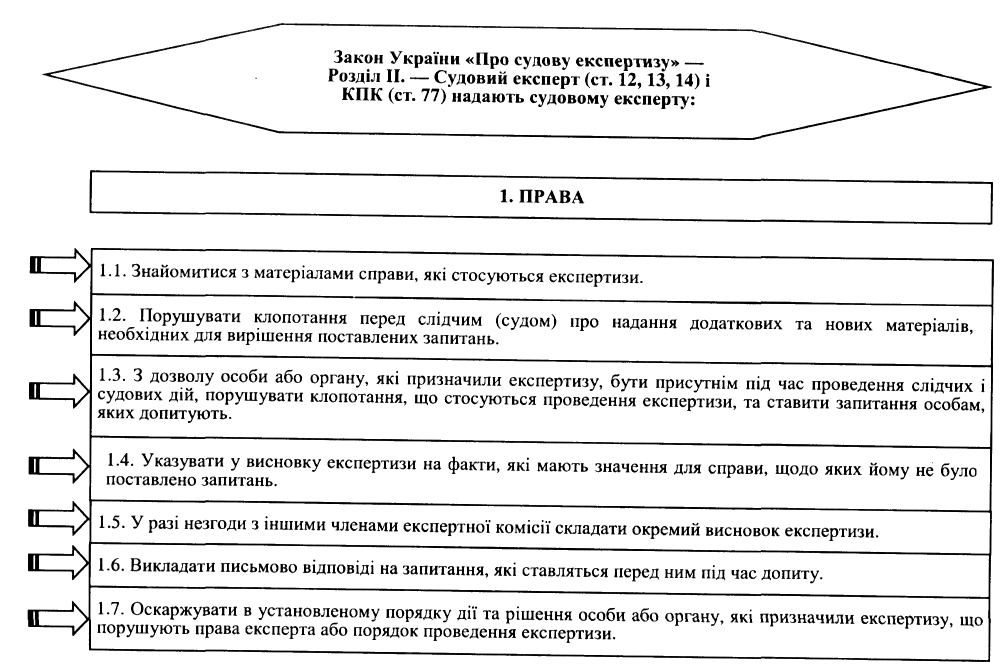 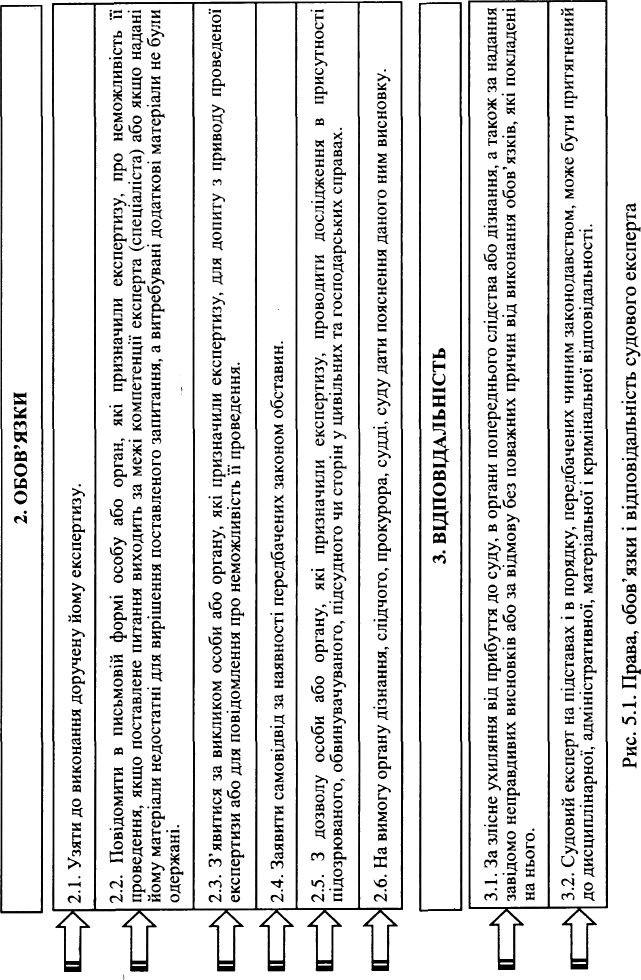 Обов’язки керівника експертної установи:організаційне забезпечення виконання експертиз;матеріально-технічне забезпечення виконання експертиз;дотримання законодавства та нормативних актів з питань експертизи;контроль за своєчасним проведенням експертизи.Права обвинувачуваного в разі призначення та провадження судово-бухгалтерської експертизиУ разі призначення і проведення експертизи обвинувачуваний наділяється законом широкими правами, які забезпечують йому можливість здійснити захист своїх законних інтересів. Слідчий повинен роз’яснити обвинувачуваному ці права під час ознайом- лення його з постановою про призначення експертизи, і про це складається протокол, який підписується слідчим і обвинувачу- ваним, що дає змогу обвинувачуваному своєчасно порушити від- повідне клопотання, про результати розгляду якого слідчий скла- дає окрему постанову. Обґрунтовані порушення клопотання підлягають задоволенню, а відмова в задоволенні має бути моти- вована.У разі призначення і проведення судово-бухгалтерської експертизи чинним законодавством України обвинувачуваному надано права, що забезпечують можливість захисту його інтересів від несправедливих обвинувачень.ЕКСПЕРТУ ЗАБОРОНЯЄТЬСЯпроводити експертизу без письмової вказівки керівника експертної установи (її структурного підрозділу), за винятком експертиз, доруче- них йому безпосередньо після слідчого розгляду, в якому він брав  участь як спеціаліст, а також експертиз, які проводяться під час судо- вого розгляду;самостійно збирати матеріали, які підлягають дослідженню, а також вибирати вихідні дані для проведення експертизи, якщо вони відобра- жені у наданих йому матеріалах неоднозначно;розголошувати без дозволу прокурора, слідчого, особи, яка провадить дізнання, дані попереднього слідства чи дізнання;вступати в контакти, не передбачені порядком проведення експертизи, з будь-якими особами, якщо такі особи прямо чи опосередковано мають відношення до експертизи;зберігати кримінальні, цивільні та господарські справи, а також речові докази й документи, що є об’єктом експертизи, поза службовим примі- щенням.Експерт-бухгалтер зобов’язаний заявити про самовідвід у разі, якщо він1. Особисто, прямо чи посередньо, зацікавлений у наслідках справи.2. Є родичем сторін або інших осіб, що беруть участь у справі.3.Перебуває в особистих стосунках з особами які беруть участь у спрві4. Перебуває або перебував у службовій або іншій залежності від сторін, інших осіб, що беруть участь у справі.5. Проводив ревізію, матеріали якої лягли в основу порушення даної справи.6. Виявив некомпетентність.6. Приховав обставини, що викликають сумнів у його неупередженості.Відповідно до ст. 197 КПК України в разі призначення і проведення експертизи обвинувачуваний має право:Заявити обґрунтований відвід експерту.Просити про призначення експерта з числа названих ним осіб.Просити про поставлення перед експертизою додаткових запитань.Давати пояснення експерту.Пред’являти додаткові документи.Ознайомлюватися з матеріалами експертизи і висновком експерта після закінчення експертизи.Порушувати клопотання про призначення нової або додаткової експертизи